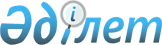 О внесении изменений и дополнения в решение Щербактинского районного маслихата от 28 декабря 2017 года № 118/33 "О бюджете Шарбактинского сельского округа на 2018 - 2020 годы"Решение маслихата Щербактинского района Павлодарской области от 25 октября 2018 года № 148/44. Зарегистрировано Департаментом юстиции Павлодарской области 21 ноября 2018 года № 6115
      В соответствии с пунктом 4 статьи 106 Бюджетного кодекса Республики Казахстан от 4 декабря 2008 года, подпунктом 1) пункта 1 статьи 6 Закона Республики Казахстан от 23 января 2001 года "О местном государственном управлении и самоуправлении в Республике Казахстан", Щербактинский районный маслихат РЕШИЛ:
      1. Внести в решение Щербактинского районного маслихата от 28 декабря 2017 года № 118/33 "О бюджете Шарбактинского сельского округа на 2018 - 2020 годы" (зарегистрированное в Реестре государственной регистрации нормативных правовых актов за № 5796, опубликованное 18 января 2018 года в Эталонном контрольном банке нормативных правовых актов Республики Казахстан в электронном виде) следующие изменения и дополнение:
      в пункте 1:
      в подпункте 1):
      цифры "50188" заменить цифрами "48860";
      после строки "налоговым поступлениям - 50188 тысяч тенге;" дополнить строкой следующего содержания:
      "неналоговым поступлениям - 1328 тысяч тенге;";
      приложение 1 к указанному решению изложить в новой редакции согласно приложению к настоящему решению.
      2. Контроль за исполнением настоящего решения возложить на постоянную комиссию Щербактинского районного маслихата по вопросам бюджета и социально-экономического развития района.
      3. Настоящее решение вводится в действие с 1 января 2018 года. Бюджет Шарбактинского сельского округа на 2018 год
(с изменениями и дополнением)
					© 2012. РГП на ПХВ «Институт законодательства и правовой информации Республики Казахстан» Министерства юстиции Республики Казахстан
				
      Председатель сессии

Л. Маринко

      Секретарь районного маслихата

С. Шпехт
Приложение
к решению Щербактинского
районного маслихата от 25
октября 2018 года № 148/44Приложение 1
к решению Щербактинского
районного маслихата от 28
декабря 2017 года № 118/33
Категория
Категория
Категория
Категория
Сумма (тысяч тенге)
Класс
Класс
Класс
Сумма (тысяч тенге)
Подкласс
Подкласс
Сумма (тысяч тенге)
Наименование
Сумма (тысяч тенге)
1
2
3
4
5
1. Доходы
340688
1
Налоговые поступления
48860
01
Подоходный налог
24619
2
Индивидуальный подоходный налог
24619
04
Hалоги на собственность
24241
1
Hалоги на имущество
265
3
Земельный налог
800
4
Hалог на транспортные средства
23176
2
Неналоговые поступления
1328
01
Доходы от государственной собственности
1280
5
Доходы от аренды имущества, находящегося в государственной собственности
1280
04
Штрафы, пени, санкции, взыскания, налагаемые государственными учреждениями, финансируемыми из государственного бюджета, а также содержащимися и финансируемыми из бюджета (сметы расходов) Национального Банка Республики Казахстан
48
1
Штрафы, пени, санкции, взыскания, налагаемые государственными учреждениями, финансируемыми из государственного бюджета, а также содержащимися и финансируемыми из бюджета (сметы расходов) Национального Банка Республики Казахстан
48
4
Поступления трансфертов
290500
02
Трансферты из вышестоящих органов государственного управления
290500
3
Трансферты из районного (города областного значения) бюджета
290500
Функциональная группа
Функциональная группа
Функциональная группа
Функциональная группа
Функциональная группа
Сумма (тысяч тенге)
Функциональная подгруппа
Функциональная подгруппа
Функциональная подгруппа
Функциональная подгруппа
Сумма (тысяч тенге)
Администратор бюджетных программ
Администратор бюджетных программ
Администратор бюджетных программ
Сумма (тысяч тенге)
Программа
Программа
Сумма (тысяч тенге)
Наименование
Сумма (тысяч тенге)
1
2
3
4
5
6
2. Затраты
340688
01
Государственные услуги общего характера
34764
1
Представительные, исполнительные и другие органы, выполняющие общие функции государственного управления
34764
124
Аппарат акима города районного значения, села, поселка, сельского округа
34764
001
Услуги по обеспечению деятельности акима города районного значения, села, поселка, сельского округа
28480
022
Капитальные расходы государственного органа
6142
032
Капитальные расходы подведомственных государственных учреждений и организаций
142
04
Образование
84262
1
Дошкольное воспитание и обучение
79834
124
Аппарат акима города районного значения, села, поселка, сельского округа
79834
004
Дошкольное воспитание и обучение и организация медицинского обслуживания в организациях дошкольного воспитания и обучения
79834
2
Начальное, основное среднее и общее среднее образование
4428
124
Аппарат акима города районного значения, села, поселка, сельского округа
4428
005
Организация бесплатного подвоза учащихся до ближайшей школы и обратно в сельской местности
4428
06
Социальная помощь и социальное обеспечение
8826
2
Социальная помощь
8826
124
Аппарат акима города районного значения, села, поселка, сельского округа
8826
003
Оказание социальной помощи нуждающимся гражданам на дому
8826
07
Жилищно-коммунальное хозяйство
73257
1
Жилищное хозяйство
2800
124
Аппарат акима города районного значения, села, поселка, сельского округа
2800
007
Организация сохранения государственного жилищного фонда города районного значения, села, поселка, сельского округа
2800
2
Коммунальное хозяйство
400
124
Аппарат акима города районного значения, села, поселка, сельского округа
400
014
Организация водоснабжения населенных пунктов
400
3
Благоустройство населенных пунктов
70057
124
Аппарат акима города районного значения, села, поселка, сельского округа
70057
008
Освещение улиц в населенных пунктах
13500
011
Благоустройство и озеленение населенных пунктов
56557
08
Культура, спорт, туризм и информационное пространство
18170
1
Деятельность в области культуры
18170
124
Аппарат акима города районного значения, села, поселка, сельского округа
18170
006
Поддержка культурно-досуговой работы на местном уровне
18170
 12
Транспорт и коммуникации
121409
 1
Автомобильный транспорт
121409
124
Аппарат акима города районного значения, села, поселка, сельского округа
121409
013
Обеспечение функционирования автомобильных дорог в городах районного значения, селах, поселках, сельских округах
121409
3. Чистое бюджетное кредитование
0
4. Сальдо по операциям с финансовыми активами
0
5. Дефицит бюджета
0
6. Финансирование дефицита бюджета
0